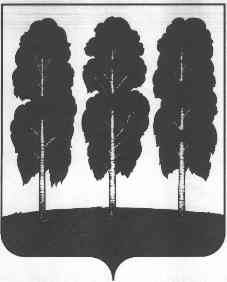 АДМИНИСТРАЦИЯ БЕРЕЗОВСКОГО РАЙОНАХАНТЫ-МАНСИЙСКОГО АВТОНОМНОГО ОКРУГА – ЮГРЫ ПОСТАНОВЛЕНИЕ от 20.10.2020                                                                                                      № 1024пгт. БерезовоОб утверждении отчета «Об исполнении бюджета городского поселения Березово за девять месяцев 2020 года»В соответствии с пунктом 5 статьи 264.2 Бюджетного кодекса Российской Федерации, Федеральным законом от 06 октября 2003 года № 131-ФЗ «Об общих принципах организации местного самоуправления в Российской Федерации», уставом городского поселения Березово, Положением об отдельных вопросах организации и осуществления бюджетного процесса в городском поселении Березово, утвержденным решением Совета депутатов городского поселения Березово от 28 сентября 2016 года № 186:Утвердить отчет об исполнении бюджета городского поселения Березово за девять месяцев 2020 года согласно приложению к настоящему постановлению:по доходам в сумме 102 180,2 тыс. рублей;по расходам в сумме 90 970,6  тыс. рублей. по источникам финансирования дефицита бюджета в сумме (- 11 209,6) тыс. рублей (профицит);2. Направить настоящее постановление в Совет депутатов городского поселения Березово.3. Опубликовать настоящее постановление в официальном издании газеты «Официальный вестник органа местного самоуправления городского поселения Березово» и разместить на официальном веб-сайте органов местного самоуправления городского поселения Березово.4.   Настоящее постановление вступает в силу после его подписания.5. Контроль за исполнением настоящего постановления возложить на заместителя главы Березовского района, председателя комитета С.В. Ушарову.И.о. главы района 		                                                                      С.Н. ТитовПриложение к постановлению администрации Березовского района от 20.10.2020 № 1024Отчетоб исполнении бюджета городского поселения Березовоза 9 месяцев 2020 годаДоходы                                             (тыс.руб.)2. Источники финансирования дефицита бюджета(тыс. руб.)3. Расходы(тыс. руб.)КодНаименование платежейПлан на 2020  год (уточненный)Исполнение на 1.10.2020 годаПроцент исполненияКодНаименование платежейПлан на 2020  год (уточненный)Исполнение на 1.10.2020 годаПроцент исполнения000 1 00 00000 00 0000 000НАЛОГОВЫЕ И НЕНАЛОГОВЫЕ ДОХОДЫ55 215,236 450,466,0НАЛОГОВЫЕ ДОХОДЫ52 652,835 429,067,3000 1 01 00000 00 0000 000НАЛОГИ НА ПРИБЫЛЬ, ДОХОДЫ32 264,023 113,671,6000 1 01 02000 01 0000 110Налог на доходы физических лиц32 264,023 113,671,6000 1 03 00000 00 0000 000НАЛОГИ НА ТОВАРЫ (РАБОТЫ, УСЛУГИ), РЕАЛИЗУЕМЫЕ НА ТЕРРИТОРИИ РОССИЙСКОЙ ФЕДЕРАЦИИ12 302,48 296,967,4000 1 03 02000 01 0000 110Акцизы по подакцизным товарам (продукции), производимым на территории Российской Федерации12 302,48 296,967,4000 1 05 00000 00 0000 000НАЛОГИ НА СОВОКУПНЫЙ ДОХОД1,00,00,0000 1 05 03000 01 0000 110Единый сельскохозяйственный налог 1,00,00,0000 1 06 00000 00 0000 000НАЛОГИ НА ИМУЩЕСТВО8 085,44 018,549,7000 1 06 01000 00 0000 110Налог на имущество физических лиц2 000,0514,125,7000 1 06 04000 00 0000 110Транспортный налог325,0148,045,5000 1 06 06000 00 0000 110Земельный налог5 760,43356,458,3НЕНАЛОГОВЫЕ ДОХОДЫ2562,41021,439,9000 1 11 00000 00 0000 000ДОХОДЫ ОТ ИСПОЛЬЗОВАНИЯ ИМУЩЕСТВА, НАХОДЯЩЕГОСЯ В ГОСУДАРСТВЕННОЙ И МУНИЦИПАЛЬНОЙ СОБСТВЕННОСТИ2298,2787,134,2000 1 11 05000 00 0000 120Доходы, получаемые в виде арендной либо иной платы за передачу в возмездное пользование государственного и муниципального имущества (за искл. имущества бюджетных и автономных учреждений, а также имущества государственных и муниципальных унитарных предприятий, в т.ч. казенных)1 913,20699,5036,6000 1 11 05013 13 0000 120Доходы, получаемые в виде арендной платы за земельные участки, государственная собственность на которые не разграничена и которые расположены в границах городских поселений, а также средства от продажи права на заключение договоров аренды указанных земельных участков1894681,936,0000 1 11 05035 13 0000 120Доходы от сдачи в аренду имущества, находящегося в  оперативном управлении органов управления городских поселений и созданных ими учреждений (за исключением имущества муниципальных бюджетных и автономных учреждений)19,217,6000 1 11 09000 00 0000 120 Прочие доходы от использования имущества, находящихся в государственной и муниципальной собственности38587,622,8000 1 13 00000 00 0000 000ДОХОДЫ ОТ ОКАЗАНИЯ ПЛАТНЫХ УСЛУГ (РАБОТ)  И КОМПЕНСАЦИИ ЗАТРАТ ГОСУДАРСТВА171,2200,80000 1 13 02000 00 0000 130Доходы от компенсации затрат государства171,2200,8000 1 14 00000 00 0000 000ДОХОДЫ ОТ ПРОДАЖИ МАТЕРИАЛЬНЫХ И НЕМАТЕРИАЛЬНЫХ АКТИВОВ90,0019,1021,2000 1 14 06000 00 0000 430Доходы от продажи земельных участков, находящихся в государственной и муниципальной собственности (за искл. зем. участков бюджетных и автономных учреждений)90,019,121,2000 1 16 00000 00 0000 000ШТРАФЫ, САНКЦИИ, ВОЗМЕЩЕНИЕ УЩЕРБА3,014,4000 2 00 00000 00 0000 000БЕЗВОЗМЕЗДНЫЕ ПОСТУПЛЕНИЯ95 586,665 729,868,8000 2 02 00000 00 0000 000Безвозмездные поступления от других бюджетов бюджетной системы Российской Федерации95 577,465 720,668,8000 2 02 15000 00 0000 151Дотации бюджетам субъектов РФ и муниципальных образований50 050,540 040,380,0000 2 02 40000 00 0000 151Иные межбюджетные трансферты45 526,925 680,356,4000 2 07 00000 00 0000 180ПРОЧИЕ БЕЗВОЗМЕЗДНЫЕ ПОСТУПЛЕНИЯ9,29,2100,0000 2 07 00000 13 0000 180Прочие безвозмездные поступления в бюджеты городских поселений9,29,2100,0Итого:150 801,8102 180,267,8КодНаименование групп, подгрупп, статей, подстатей, элементов, программ, кодов экономической классификации источников внутреннего финансирования дефицита бюджетаПлан на год (уточненный)Исполнение на 1.10.2020 годПроцент исполнения000 01 05 00 00 00 0000 000Изменение остатков средств на счетах по учету средств бюджета4 299,9-11 209,6-         260,7   000 01 05 02 01 13 0000 510Увеличение прочих остатков денежных средств бюджетов городских поселений0,015 509,5000 01 05 02 01 13 0000 610Уменьшение прочих остатков денежных средств бюджетов городских поселений 4 299,94 299,9           100,0   Всего:4 299,9-11 209,6-         260,7   НаименованиеПППРЗПРЦСРЦСРВРУточненный план на 2020 годИсполнено на 1.10.2020% Исполненияадминистрация Берёзовского района652155 101,790 970,658,7Общегосударственные вопросы6520120 815,313 473,264,7Функционирование высшего должностного лица субъекта Российской Федерации и муниципального образования65201022 284,91 615,370,7Непрограммные расходы6520102502 284,91 615,370,7Непрограммное направление деятельности "Исполнение отдельных расходных обязательств городского поселения Березово"6520102500032 284,91 615,370,7Глава муниципального образования652010250003020302 284,91 615,370,7Расходы на выплаты персоналу в целях обеспечения выполнения функций государственными (муниципальными) органами, казенными учреждениями, органами управления государственными внебюджетными фондами652010250003020301002 284,91 615,370,7Расходы на выплаты персоналу государственных (муниципальных) органов652010250003020301202 284,91 615,370,7Обеспечение деятельности финансовых, налоговых и таможенных органов и органов финансового (финансово-бюджетного) надзора652010667,167,1100,0Непрограммные расходы65201065067,167,1100,0Непрограммное направление деятельности "Исполнение отдельных расходных обязательств городского поселения Березово"65201065000367,167,1100,0Иные межбюджетные трансферты из бюджетов городских, сельских поселений в бюджет муниципального района на осуществление полномочий по решению вопросов местного значения6520106500038902067,167,1100,0Межбюджетные трансферты6520106500038902050067,167,1100,0Иные межбюджетные трансферты6520106500038902054067,167,1100,0Резервные фонды6520111300,00,00,0Непрограммные расходы652011150300,00,00,0Непрограммное направление деятельности "Исполнение отдельных расходных обязательств Березовского района"652011150001300,00,00,0Управление Резервным фондом65201115000122020300,00,00,0Иные бюджетные ассигнования65201115000122020800300,00,00,0Резервные средства65201115000122020870300,00,00,0Другие общегосударственные вопросы652011318 163,311 790,864,9Муниципальная программа "Благоустройство территории городского поселения Берёзово"65201133817 724,111 583,465,4Обеспечение исполнения полномочий МКУ "ХЭС АГПБ"652011338717 724,111 583,465,4Основное мероприятие "Обеспечение функций и полномочий МКУ "ХЭС АГПБ"65201133870117 724,111 583,465,4Расходы на обеспечение деятельности (оказание услуг) муниципальных учреждений6520113387010059017 424,111 283,464,8Расходы на выплаты персоналу в целях обеспечения выполнения функций государственными (муниципальными) органами, казенными учреждениями, органами управления государственными внебюджетными фондами6520113387010059010013 461,18 752,865,0Расходы на выплаты персоналу казенных учреждений6520113387010059011013 461,18 752,865,0Закупка товаров, работ и услуг для обеспечения государственных (муниципальных) нужд652011338701005902003 745,62 349,962,7Иные закупки товаров, работ и услуг для обеспечения государственных (муниципальных) нужд652011338701005902403 745,62 349,962,7Иные бюджетные ассигнования65201133870100590800217,4180,783,1Уплата налогов, сборов и иных платежей65201133870100590850217,4180,783,1Иные межбюджетные трансферты на финансирование наказов избирателей депутатам Думы Ханты-Мансийского автономного округа - Югры65201133870185160300,0300,0100,0Закупка товаров, работ и услуг для обеспечения государственных (муниципальных) нужд65201133870185160200300,0300,0100,0Иные закупки товаров, работ и услуг для обеспечения государственных (муниципальных) нужд65201133870185160240300,0300,0100,0Непрограммные расходы652011350439,2207,447,2Непрограммное направление деятельности "Исполнение отдельных расходных обязательств городского поселения Березово"652011350003439,2207,447,2Прочие расходы органов местного самоуправления65201135000302400439,2207,447,2Закупка товаров, работ и услуг для обеспечения государственных (муниципальных) нужд65201135000302400200364,2132,436,3Иные закупки товаров, работ и услуг для обеспечения государственных (муниципальных) нужд65201135000302400240364,2132,436,3Иные бюджетные ассигнования6520113500030240080075,075,0100,0Исполнение судебных актов6520113500030240083050,050,0100,0Уплата налогов, сборов и иных платежей6520113500030240085025,025,0100,0Национальная безопасность и правоохранительная деятельность652031 476,51 017,568,9Защита населения и территории от чрезвычайных ситуаций природного и техногенного характера, гражданская оборона65203091 441,01 004,769,7Муниципальная программа "Защита населения и территорий от чрезвычайных ситуаций, обеспечение пожарной безопасности в городском поселении Берёзово"6520309341 441,01 004,769,7Подпрограмма "Укрепление пожарной безопасности"65203093411 441,01 004,769,7Основное мероприятие "Повышение уровня пожарной безопасности в городском поселении Березово"6520309341011 441,01 004,769,7Реализация мероприятий (в случае если не предусмотрено по обособленным направлениям расходов)652030934101999901 441,01 004,769,7Закупка товаров, работ и услуг для обеспечения государственных (муниципальных) нужд652030934101999902001 441,01 004,769,7Иные закупки товаров, работ и услуг для обеспечения государственных (муниципальных) нужд652030934101999902401 441,01 004,769,7Другие вопросы в области национальной безопасности и правоохранительной деятельности652031435,512,836,1Муниципальная программа "Профилактика правонарушений и обеспечение отдельных прав граждан в городском поселении Берёзово"65203143335,512,836,1Подпрограмма "Профилактика правонарушений"652031433135,512,836,1Основное мероприятие "Создание условий для деятельности народных дружин"65203143310135,512,836,1Субсидии  для создания условий для деятельности народных дружин6520314331018230023,910,242,9Расходы на выплаты персоналу в целях обеспечения выполнения функций государственными (муниципальными) органами, казенными учреждениями, органами управления государственными внебюджетными фондами6520314331018230010023,910,242,9Расходы на выплаты персоналу государственных (муниципальных) органов6520314331018230012023,910,242,9Реализация мероприятий (в случае если не предусмотрено по обособленным направлениям расходов)652031433101999905,60,00,0Расходы на выплаты персоналу в целях обеспечения выполнения функций государственными (муниципальными) органами, казенными учреждениями, органами управления государственными внебюджетными фондами652031433101999901005,60,00,0Расходы на выплаты персоналу государственных (муниципальных) органов652031433101999901205,60,00,0Расходы местного бюджета на софинансирование субсидии  для создания условий для деятельности народных дружин652031433101S23006,02,642,9Расходы на выплаты персоналу в целях обеспечения выполнения функций государственными (муниципальными) органами, казенными учреждениями, органами управления государственными внебюджетными фондами652031433101S23001006,02,642,9Расходы на выплаты персоналу государственных (муниципальных) органов652031433101S23001206,02,642,9Национальная экономика6520449 522,531 473,163,6Общеэкономические вопросы65204018 431,54 209,949,9Муниципальная программа "Содействие занятости населения в городском поселении Берёзово"6520401318 431,54 209,949,9Подпрограмма "Содействие трудоустройству граждан"65204013118 431,54 209,949,9Основное мероприятие "Содействие улучшению положения на рынке труда не занятых трудовой  деятельностью и безработных граждан"6520401311018 431,54 209,949,9Иные межбюджетные трансферты на реализацию мероприятий по содействию трудоустройству граждан652040131101850603 931,51 557,339,6Расходы на выплаты персоналу в целях обеспечения выполнения функций государственными (муниципальными) органами, казенными учреждениями, органами управления государственными внебюджетными фондами652040131101850601003 931,51 557,339,6Расходы на выплаты персоналу казенных учреждений652040131101850601103 931,51 557,339,6Расходы местного бюджета на софинансирование мероприятий по содействию трудоустройству граждан 652040131101S50604 500,02 652,658,9Расходы на выплаты персоналу в целях обеспечения выполнения функций государственными (муниципальными) органами, казенными учреждениями, органами управления государственными внебюджетными фондами652040131101S50601004 500,02 652,658,9Расходы на выплаты персоналу казенных учреждений652040131101S50601104 500,02 652,658,9Транспорт65204086 300,03 991,163,4Муниципальная программа «Современная транспортная система городского поселения Березово"6520408366 300,03 991,163,4Подпрограмма "Автомобильный транспорт"65204083616 300,03 991,163,4Основное мероприятие "Обеспечение доступности  и повышение качества транспортных услуг автомобильным транспортом"6520408361016 300,03 991,163,4Предоставление субсидий организациям65204083610161100962,8962,9100,0Иные бюджетные ассигнования65204083610161100800962,8962,9100,0Субсидии юридическим лицам (кроме некоммерческих организаций), индивидуальным предпринимателям, физическим лицам - производителям товаров, работ, услуг65204083610161100810962,8962,9100,0Реализация мероприятий (в случае если не предусмотрено по обособленным направлениям расходов)652040836101999905 337,23 028,256,7Закупка товаров, работ и услуг для обеспечения государственных (муниципальных) нужд652040836101999902005 337,23 028,256,7Иные закупки товаров, работ и услуг для обеспечения государственных (муниципальных) нужд652040836101999902405 337,23 028,256,7Дорожное хозяйство (дорожные фонды)652040923 631,917 754,275,1Муниципальная программа «Современная транспортная система городского поселения Березово"65204093622 512,216 634,473,9Подпрограмма "Дорожное хозяйство"652040936222 512,216 634,473,9Основное мероприятие "Содержание уличной дорожной сети "65204093620120 192,214 950,574,0Реализация мероприятий (в случае если не предусмотрено по обособленным направлениям расходов)6520409362019999017 474,514 950,585,6Закупка товаров, работ и услуг для обеспечения государственных (муниципальных) нужд6520409362019999020017 474,514 950,585,6Иные закупки товаров, работ и услуг для обеспечения государственных (муниципальных) нужд6520409362019999024017 474,514 950,585,6Расходы  на софинансирование субсидии на строительство (реконструкцию), капитальный ремонт и ремонт автомобильных дорог общего пользования местного значения652040936201S23902 717,70,00,0Закупка товаров, работ и услуг для обеспечения государственных (муниципальных) нужд652040936201S23902002 717,70,00,0Иные закупки товаров, работ и услуг для обеспечения государственных (муниципальных) нужд652040936201S23902402 717,70,00,0Основное мероприятие "Обеспечение безопасности дорожного движения"6520409362022 320,01 683,972,6Реализация мероприятий (в случае если не предусмотрено по обособленным направлениям расходов)652040936202999902 320,01 683,972,6Закупка товаров, работ и услуг для обеспечения государственных (муниципальных) нужд652040936202999902002 320,01 683,972,6Иные закупки товаров, работ и услуг для обеспечения государственных (муниципальных) нужд652040936202999902402 320,01 683,972,6Муниципальная программа "Формирование современной городской среды в городском поселении Берёзово"6520409391 119,71 119,8100,0Подпрограмма "Благоустройство дворовых территорий муниципального образования городского поселения Берёзово"65204093911 119,71 119,8100,0Основное мероприятие "Благоустройство дворовых территорий муниципального образования городского поселения Березово"6520409391011 119,71 119,8100,0Реализация мероприятий (в случае если не предусмотрено по обособленным направлениям расходов)652040939101999901 119,71 119,8100,0Закупка товаров, работ и услуг для обеспечения государственных (муниципальных) нужд652040939101999902001 119,71 119,8100,0Иные закупки товаров, работ и услуг для обеспечения государственных (муниципальных) нужд652040939101999902401 119,71 119,8100,0Связь и информатика652041088,278,989,5Непрограммные расходы65204105088,278,989,5Непрограммное направление деятельности "Исполнение отдельных расходных обязательств городского поселения Березово"65204105000388,278,989,5Услуги в области информационных технологий6520410500032007088,278,989,5Закупка товаров, работ и услуг для обеспечения государственных (муниципальных) нужд6520410500032007020088,278,989,5Иные закупки товаров, работ и услуг для обеспечения государственных (муниципальных) нужд6520410500032007024088,278,989,5Другие вопросы в области национальной экономики652041211 070,95 439,049,1Муниципальная программа «Формирование комфортной потребительской среды в городском поселении Березово»6520412411 699,1445,226,2Подпрограмма "Развитие малого и среднего предпринимательства"65204124121 699,1445,226,2Основное мероприятие "Субсидии субъектам малого и среднего предпринимательства, осуществляющим деятельность в сфере хлебопечения в сельских населенных пунктах городского поселения Березово"6520412412011 699,1445,226,2Реализация мероприятий (в случае если не предусмотрено по обособленным направлениям расходов)652041241201999901 699,1445,226,2Иные бюджетные ассигнования652041241201999908001 699,1445,226,2Субсидии юридическим лицам (кроме некоммерческих организаций), индивидуальным предпринимателям, физическим лицам - производителям товаров, работ, услуг652041241201999908101 699,1445,226,2Муниципальная программа "Управление муниципальным имуществом городского поселения Березово"6520412459 371,84 993,853,3Основное мероприятие "Управление и распоряжение муниципальным имуществом городского поселения Березово"6520412450018 984,64 606,651,3Реализация мероприятий (в случае если не предусмотрено по обособленным направлениям расходов)652041245001999908 984,64 606,651,3Закупка товаров, работ и услуг для обеспечения государственных (муниципальных) нужд652041245001999902008 984,64 606,651,3Иные закупки товаров, работ и услуг для обеспечения государственных (муниципальных) нужд652041245001999902408 984,64 606,651,3Основное мероприятие "Страхование муниципального имущества городского поселения Березово от случайных и непредвиденных событий"652041245002387,2387,2100,0Реализация мероприятий (в случае если не предусмотрено по обособленным направлениям расходов)65204124500299990387,2387,2100,0Закупка товаров, работ и услуг для обеспечения государственных (муниципальных) нужд65204124500299990200387,2387,2100,0Иные закупки товаров, работ и услуг для обеспечения государственных (муниципальных) нужд65204124500299990240387,2387,2100,0Жилищно-коммунальное хозяйство6520582 106,044 415,254,1Жилищное хозяйство652050110 811,12 087,819,3Муниципальная программа "Жилищно-коммунальный комплекс городского поселения Березово"65205013210 811,12 087,819,3Подпрограмма " Создание условий для обеспечения качественными коммунальными услугами"65205013218 686,0290,03,3Основное мероприятие "Капитальный ремонт скважин центрального водозабора в пгт Березово"6520501321058 686,0290,03,3Реализация мероприятий (в случае если не предусмотрено по обособленным направлениям расходов)652050132105999908 686,0290,03,3Закупка товаров, работ и услуг для обеспечения государственных (муниципальных) нужд652050132105999902008 686,0290,03,3Иные закупки товаров, работ и услуг для обеспечения государственных (муниципальных) нужд652050132105999902408 686,0290,03,3Подпрограмма " Создание условий для качественного содержания муниципального жилищного фонда"65205013232 125,11 797,884,6Основное мероприятие "Содержание муниципального жилищного фонда"6520501323012 125,11 797,884,6Реализация мероприятий (в случае если не предусмотрено по обособленным направлениям расходов)652050132301999902 125,11 797,884,6Закупка товаров, работ и услуг для обеспечения государственных (муниципальных) нужд652050132301999902002 125,11 797,884,6Иные закупки товаров, работ и услуг для обеспечения государственных (муниципальных) нужд652050132301999902402 125,11 797,884,6Коммунальное хозяйство652050235 309,426 294,174,5Муниципальная программа "Жилищно-коммунальный комплекс городского поселения Березово"65205023235 309,426 294,174,5Подпрограмма " Создание условий для обеспечения качественными коммунальными услугами"652050232126 431,418 281,069,2Основное мероприятие  "Подготовка систем коммунальной инфраструктуры к осенне-зимнему периоду"652050232101553,4553,4100,0Реализация мероприятий (в случае если не предусмотрено по обособленным направлениям расходов)65205023210199990553,4553,4100,0Закупка товаров, работ и услуг для обеспечения государственных (муниципальных) нужд65205023210199990200553,4553,4100,0Иные закупки товаров, работ и услуг для обеспечения государственных (муниципальных) нужд65205023210199990240553,4553,4100,0Основное мероприятие "Предоставление субсидий на реализацию полномочий в сфере жилищно-коммунального комплекса"65205023210325 878,017 727,668,5Субсидии на реализацию полномочий в сфере жилищно-коммунального комплекса "Капитальный ремонт (с заменой) систем газораспределения, теплоснабжения, водоснабжения и водоотведения, в том числе с применением композитных материалов"6520502321038259123 000,015 334,566,7Закупка товаров, работ и услуг для обеспечения государственных (муниципальных) нужд6520502321038259120023 000,015 334,566,7Иные закупки товаров, работ и услуг для обеспечения государственных (муниципальных) нужд6520502321038259124023 000,015 334,566,7Реализация мероприятий (в случае если не предусмотрено по обособленным направлениям расходов)65205023210399990321,520,26,3Закупка товаров, работ и услуг для обеспечения государственных (муниципальных) нужд65205023210399990200321,520,26,3Иные закупки товаров, работ и услуг для обеспечения государственных (муниципальных) нужд65205023210399990240321,520,26,3Софинансирование субсидии на реализацию полномочий в сфере жилищно-коммунального комплекса "Капитальный ремонт (с заменой) систем газораспределения, теплоснабжения, водоснабжения и водоотведения, в том числе с применением композитных материалов"652050232103S25912 556,52 372,992,8Закупка товаров, работ и услуг для обеспечения государственных (муниципальных) нужд652050232103S25912002 556,52 372,992,8Иные закупки товаров, работ и услуг для обеспечения государственных (муниципальных) нужд652050232103S25912402 556,52 372,992,8Подпрограмма  " Обеспечение равных прав потребителей  на получение коммунальных ресурсов"65205023228 878,08 013,190,3Основное мероприятие "Предоставление субсидий организациям  на возмещение недополученных доходов при оказании жилищно-коммунальных услуг, услуг бани  населению по регулируемым ценам"6520502322018 878,08 013,190,3Предоставление субсидий организациям652050232201611008 878,08 013,190,3Иные бюджетные ассигнования652050232201611008008 878,08 013,190,3Субсидии юридическим лицам (кроме некоммерческих организаций), индивидуальным предпринимателям, физическим лицам - производителям товаров, работ, услуг652050232201611008108 878,08 013,190,3Благоустройство652050335 985,516 033,344,6Муниципальная программа "Благоустройство территории городского поселения Берёзово"65205033815 742,57 300,846,4Подпрограмма "Энергосбережение и содержание систем наружного освещения на территории  городского поселения Березово"65205033816 851,02 496,136,4Основное мероприятие "Обеспечение населенных пунктов поселения уличным освещением"6520503381016 851,02 496,136,4Реализация мероприятий (в случае если не предусмотрено по обособленным направлениям расходов)652050338101999906 851,02 496,136,4Закупка товаров, работ и услуг для обеспечения государственных (муниципальных) нужд652050338101999902006 851,02 496,136,4Иные закупки товаров, работ и услуг для обеспечения государственных (муниципальных) нужд652050338101999902406 851,02 496,136,4Подпрограмма "Озеленение территории городского поселения Берёзово"6520503382348,0347,9100,0Основное мероприятие "Озеленение территории городского поселения Березово"652050338201348,0347,9100,0Реализация мероприятий (в случае если не предусмотрено по обособленным направлениям расходов)65205033820199990348,0347,9100,0Закупка товаров, работ и услуг для обеспечения государственных (муниципальных) нужд65205033820199990200348,0347,9100,0Иные закупки товаров, работ и услуг для обеспечения государственных (муниципальных) нужд65205033820199990240348,0347,9100,0Подпрограмма "Организация и содержание мест захоронения городского поселения Берёзово"6520503383502,0335,966,9Основное мероприятие "Содержание мест захоронения"652050338301502,0335,966,9Реализация мероприятий (в случае если не предусмотрено по обособленным направлениям расходов)65205033830199990502,0335,966,9Закупка товаров, работ и услуг для обеспечения государственных (муниципальных) нужд65205033830199990200337,0335,999,7Иные закупки товаров, работ и услуг для обеспечения государственных (муниципальных) нужд65205033830199990240337,0335,999,7Иные бюджетные ассигнования65205033830199990800165,00,00,0Субсидии юридическим лицам (кроме некоммерческих организаций), индивидуальным предпринимателям, физическим лицам - производителям товаров, работ, услуг65205033830199990810165,00,00,0Подпрограмма "Природоохранные мероприятия городского поселения Березово"65205033842 410,3709,429,4Основное мероприятие "Проведение мероприятий по организации работ, направленных на ликвидацию несанкционированных свалок, вывоз мусора и прочих работ по содержанию территории поселения"6520503384012 410,3709,429,4Реализация мероприятий (в случае если не предусмотрено по обособленным направлениям расходов)652050338401999902 410,3709,429,4Закупка товаров, работ и услуг для обеспечения государственных (муниципальных) нужд652050338401999902002 360,3659,427,9Иные закупки товаров, работ и услуг для обеспечения государственных (муниципальных) нужд652050338401999902402 360,3659,427,9Иные бюджетные ассигнования6520503384019999080050,050,0100,0Исполнение судебных актов6520503384019999083050,050,0100,0Подпрограмма "Формирование и содержание муниципального имущества на территории городского поселения Берёзово"65205033855 528,83 309,159,9Основное мероприятия "Проведение мероприятий по содержанию муниципального имущества, проведение работ по комплексному благоустройству территории  поселения"6520503385015 528,83 309,159,9Реализация мероприятий (в случае если не предусмотрено по обособленным направлениям расходов)652050338501999905 528,83 309,159,9Закупка товаров, работ и услуг для обеспечения государственных (муниципальных) нужд652050338501999902005 528,83 309,159,9Иные закупки товаров, работ и услуг для обеспечения государственных (муниципальных) нужд652050338501999902405 528,83 309,159,9Подпрограмма "Информационное оформление территории общего пользования городского поселения"6520503386102,4102,4100,0Основное мероприятие "Мероприятия направленные на информационное оформление территории общего пользования городского поселения"652050338601102,4102,4100,0Реализация мероприятий (в случае если не предусмотрено по обособленным направлениям расходов)65205033860199990102,4102,4100,0Закупка товаров, работ и услуг для обеспечения государственных (муниципальных) нужд65205033860199990200102,4102,4100,0Иные закупки товаров, работ и услуг для обеспечения государственных (муниципальных) нужд65205033860199990240102,4102,4100,0Муниципальная программа "Формирование современной городской среды в городском поселении Берёзово"65205033920 243,08 732,543,1Подпрограмма "Благоустройство общественных территорий"652050339220 243,08 732,543,1Основное мероприятие "Благоустройство общественных территорий"652050339202694,4429,561,9Реализация мероприятий (в случае если не предусмотрено по обособленным направлениям расходов)65205033920299990694,4429,561,9Закупка товаров, работ и услуг для обеспечения государственных (муниципальных) нужд65205033920299990200694,4429,561,9Иные закупки товаров, работ и услуг для обеспечения государственных (муниципальных) нужд65205033920299990240694,4429,561,9Региональный проект "Формирование комфортной городской среды"6520503392F219 548,68 303,042,5Реализация программ формирования современной городской среды6520503392F25555019 548,68 303,042,5Закупка товаров, работ и услуг для обеспечения государственных (муниципальных) нужд6520503392F25555020017 771,57 548,242,5Иные закупки товаров, работ и услуг для обеспечения государственных (муниципальных) нужд6520503392F25555024017 771,57 548,242,5Межбюджетные трансферты6520503392F2555505001 777,1754,842,5Иные межбюджетные трансферты6520503392F2555505401 777,1754,842,5КУЛЬТУРА, КИНЕМАТОГРАФИЯ652081 000,0470,747,1Культура65208011 000,0470,747,1Муниципальная программа "Развитие культуры в городском поселении Берёзово"6520801301 000,0470,747,1Подпрограмма" Народное творчество и традиционная культура"65208013021 000,0470,747,1Основное мероприятие "Поддержка культурных мероприятий в области сохранения и развития культурного наследия народов, проживающих на территории района"6520801302011 000,0470,747,1Иные межбюджетные трансферты из бюджетов городских, сельских поселений в бюджет муниципального района на осуществление полномочий по решению вопросов местного значения65208013020189020470,7470,7100,0Межбюджетные трансферты65208013020189020500470,7470,7100,0Иные межбюджетные трансферты65208013020189020540470,7470,7100,0Реализация мероприятий (в случае если не предусмотрено по обособленным направлениям расходов)65208013020199990529,30,00,0Закупка товаров, работ и услуг для обеспечения государственных (муниципальных) нужд65208013020199990200529,30,00,0Иные закупки товаров, работ и услуг для обеспечения государственных (муниципальных) нужд65208013020199990240529,30,00,0Социальная политика65210181,4120,966,7Пенсионное обеспечение6521001181,4120,966,7Непрограммные расходы652100150181,4120,966,7Непрограммное направление деятельности "Исполнение отдельных расходных обязательств городского поселения Березово"652100150003181,4120,966,7Прочие расходы органов местного самоуправления65210015000302400181,4120,966,7Социальное обеспечение и иные выплаты населению65210015000302400300181,4120,966,7Публичные нормативные социальные выплаты гражданам65210015000302400310181,4120,966,7Итого:155 101,7090 970,6058,7